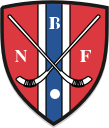 KAMPOPPSETT MINIRUNDE 4 – 24. AUGUST 2019Kampene spilles på Voldsløkka. Furuset er arrangør. Kampene blir spilt på liten bane 4 vs 4 med innebandy mål. Retningslinjer/oppgaver for arrangør: Se eget skriv.Dommere skal ikke være firkantet med regler (bruke sunn fornuft), og siste mann kan bruke foten for å stoppe mål. Farlig spill skal blåses på. Arrangør stiller med dommer.Kampene spilles med kun 1 omgang på 10 minutter. Det blir ikke registrert resultat til kampene. Alle lagene MÅ møte opp senest 10:45 på banen. Hvert lag MÅ ha en lagleder/trener (helst en som har tatt laglederlisenskurs).Aldersgruppe: Må være 12 år eller yngre.LYKKE TILTIDLAG 1LAG 211:00Furuset AFuruset B11:12SageneOslo11:24Furuset BKringsjå11:36OsloFuruset A11:48KringsjåSagene12:00Furuset BOslo12:12Furuset AKringsjå12:24SageneFuruset B12:36OsloKringsjå12:48Furuset ASagene